      IČO 00619621          DIČ 2020508490             ICDPH SK 2020508490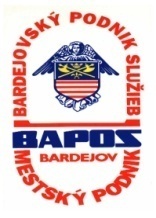 Výzvana predloženie cenovej ponukyOchranná deratizácia – apríl, október1.	Identifikácia verejného obstarávateľa:	Názov:			Bardejovský podnik služieb, BAPOS m.p. Bardejov	Sídlo:			Štefánikova 786 16, 085 01 Bardejov	IČO:			00 619 621	DIČ:	SK2020508490				Štatutárny orgán:	Marián Novický – riaditeľ podniku	Kontaktná osoba:  	Peter Cingel – vo veciach súťaže	Kontakt:			0911 420 114,bapos@bapos.sk                                             Ing. Pavol Tarcala – vo veciach technických                                                0910 420 152 2.      Názov predmetu zákazky:            Ochranná deratizácia v mesiacoch apríl, október3.       Druh zákazky:	Zákazka na poskytnutie služby – deratizácia objektov v správe podniku       4.	Komplexnosť predmetu zákazky:Ponuku je potrebné predložiť na celý predmet zákazky t,j, deratizácia objektov uvedených v prílohe v mesiaci apríl a v mesiaci október.5.	Opis a rozsah zákazky : Podľa prílohy č. 1. - Rozpis objektov v správe BAPOS m.p. pre vykonanie ochrannej deratizácie.            6.	Miesto a termín plnenia predmetu zákazky:Miesto plnenia: Bardejov, Termíny plnenia: 11.4. – 29.4.2022 a 10.10. – 29.10.20227.	Mena a ceny uvádzané v ponuke:Navrhovaná zmluvná cena musí byť stanovená podľa zákona č. 18/1996 Z.z. o cenách v znení neskorších predpisov. Uchádzačom navrhovaná zmluvná cena bude vyjadrená v EUR. Cena je súčtom za prvú a druhú deratizáciu.Uchádzač uvedie navrhovanú zmluvnú cenu v zložení: navrhovaná zmluvná cena s DPH, Ak uchádzač nie je platcom DPH, na túto skutočnosť upozorní. 8.   Obchodné podmienky:doba splatnosti faktúr 30 dnísúčasťou faktúry bude zástupcom obstarávateľa potvrdený preberací protokol a správa o vykonaní ochrannej deratizácie v zmysle príslušných platných právnych predpisov9.	Predkladanie ponúk:Ponuky sa predkladajú  v listinnej podobe v zalepenej obálke osobne alebo poštou, príp. kuriérom na adresu sídla verejného obstarávateľa, ktorá musí obsahovať nasledujúce údaje:obchodné meno (názov) a sídlo (miesto podnikania) uchádzačanázov a sídlo verejného obstarávateľatext: „ Súťaž   – NEOTVÁRAŤ!“heslo súťaže  :  „  Ochranná deratizácia“ Ponuky je potrebné doručiť v lehote na predkladanie ponúk – do 06.04. 2022 do  12 00 hod. na adresu obstarávateľa. Vyhodnotenie cenových ponúk sa uskutoční 07.04.2021 o 09,00 h v sídle podniku.10.	Kritérium na vyhodnotenie ponúk:	Jediným kritériom na vyhodnotenie ponúk je cena celkom v EUR  s DPH11. 	Podmienky účasti : Obstarávateľ si vyhradzuje právo overiť si v príslušnom registri či účastník je oprávnený poskytovať práce (služby). V prípade, že tomu tak nie je ponuka nemôže byť zaradená do vyhodnotenia.12.	Obsah ponuky:	Ponuka musí obsahovať:Cenovú ponuku uchádzača na vykonanie deratizácie               13.	Kritérium na vyhodnotenie ponúk:	Jediným kritériom na vyhodnotenie ponúk je najnižšia cena celkom v EUR s DPHCenovú ponuku uchádzača s najnižšou cenou za celý predmet zákazky, ktorý splnil podmienky účasti verejný obstarávateľ vyhodnotí ako úspešnú. 14.	Typ zmluvy:Výsledkom verejného obstarávania bude zmluva uzavretá podľa ustanovení zákona č. 513/1991 Zb. Obchodný zákonník v znení neskorších predpisov.15.	Lehota viazanosti ponúk:	Do  30.06.202216.    Upozornenie :Obstarávateľ si vyhradzuje právo neprijať žiadnu ponuku,  ak by víťazná ponuka presahovala výšku finančného príspevku zriaďovateľa  na tieto práce. V Bardejove, 28.03.2022 									Marián Novický								  riaditeľ podnikuPríloha : Rozpis objektov v správe BAPOS m.p. pre vykonanie ochrannej deratizácie.